Publicado en Madrid el 04/08/2020 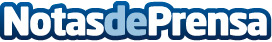 Los soportes con ventilación de Ewent mantienen el portátil refrigerado durante el veranoEl verano es la estación del año en la que más sufren los dispositivos electrónicos debido al aumento de las temperaturasDatos de contacto:Miguel Ángel Gutiérrez913 208 070Nota de prensa publicada en: https://www.notasdeprensa.es/los-soportes-con-ventilacion-de-ewent Categorias: Hardware Dispositivos móviles http://www.notasdeprensa.es